                                                                                                                                            Проект                                                           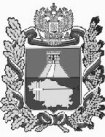 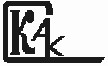 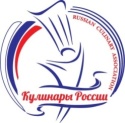 ПРОГРАММА	         Международный фестиваль кулинарного искусства «СОДРУЖЕСТВО»Выставка гостинично-ресторанного бизнеса «Южное гостеприимство 2018»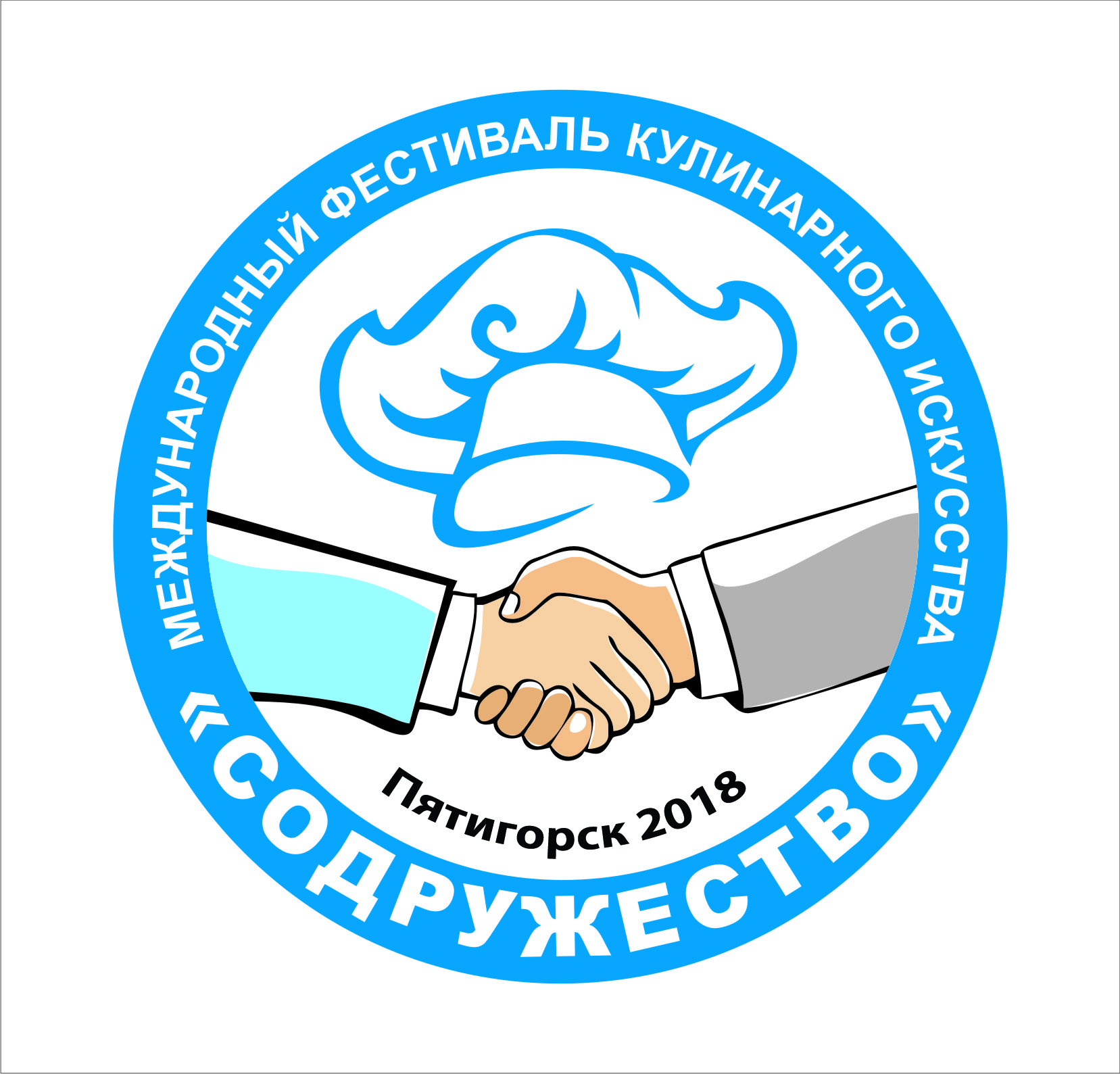 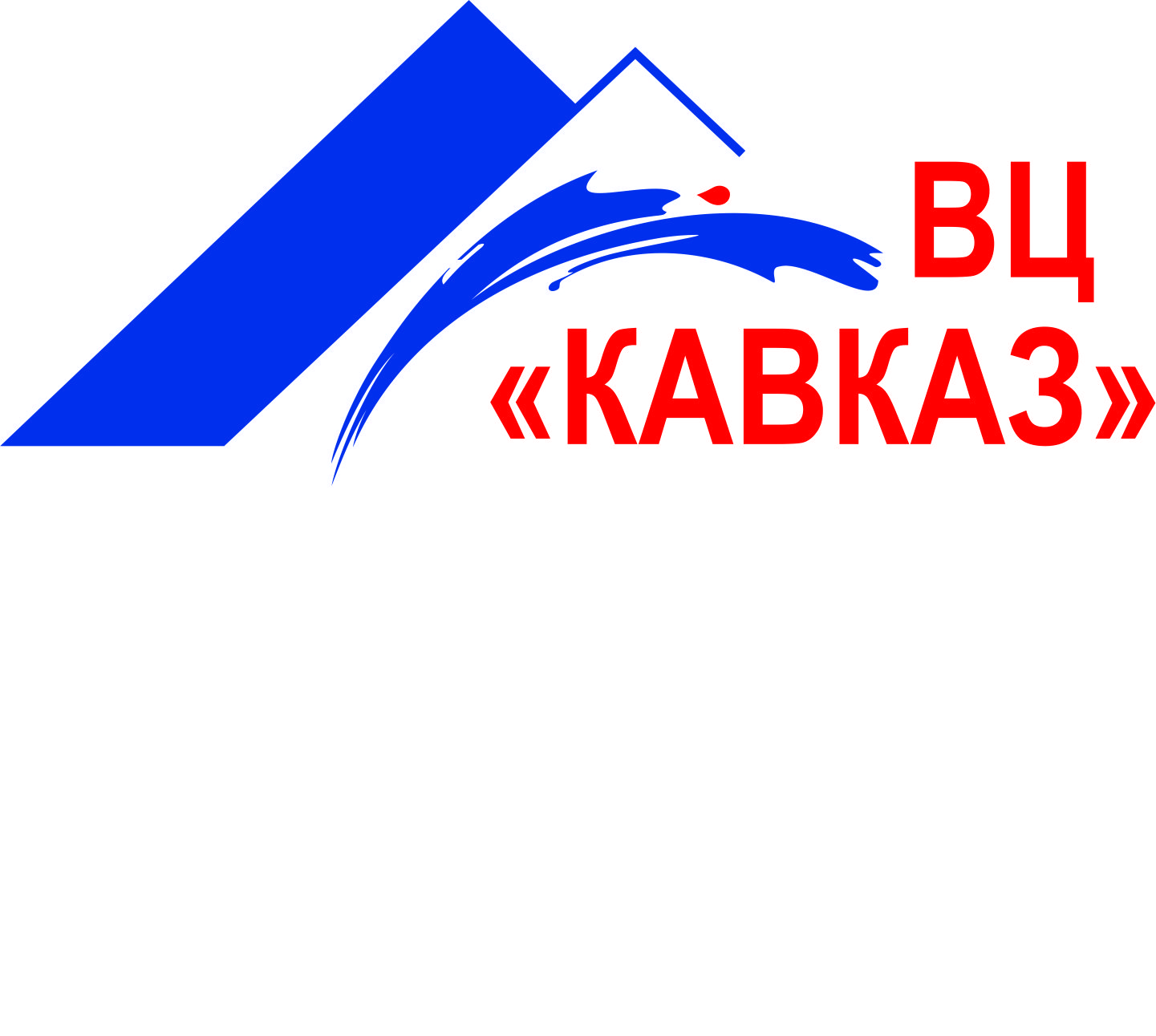                   04 –  06 сентября 2018 года, город ПятигорскПравительство Ставропольского краяКомитет Ставропольского края по пищевой и перерабатывающей промышленности, торговле и лицензированиюНациональная Ассоциация кулинаров России г. МоскваСеверо-Кавказская Ассоциация кулинаров, г.КисловодскВыставочный центр «Кавказ» г. КисловодскПрограмма может уточняться. Информация размещается на сайте комитета Ставропольского края по    пищевой и перерабатывающей промышленности, торговле и лицензированию: www.stavkomtl.ru* - время проведения мастер-классов будет уточняться4 сентября 2018 г., вторник4 сентября 2018 г., вторник4 сентября 2018 г., вторник    Международный фестиваль кулинарного искусства «Содружество» (далее - Фестиваль)    Международный фестиваль кулинарного искусства «Содружество» (далее - Фестиваль)    Международный фестиваль кулинарного искусства «Содружество» (далее - Фестиваль)06.00-24.00Заезд, регистрация и размещение участников и наблюдателей Фестиваля.Место проведения: гостиница «Бештау», г. Пятигорск, ул. Первая Бульварная, д. 17.Заезд, регистрация и размещение участников и наблюдателей Фестиваля.Место проведения: гостиница «Бештау», г. Пятигорск, ул. Первая Бульварная, д. 17.09.00-16.00Информирование участников о порядке проведения соревнований, семинаров и культурной программы. Место проведения: гостиница «Бештау», г. Пятигорск, ул. Первая Бульварная, д. 17.Информирование участников о порядке проведения соревнований, семинаров и культурной программы. Место проведения: гостиница «Бештау», г. Пятигорск, ул. Первая Бульварная, д. 17.16.00-20.00Подготовка к формированию экспозиций выставки «Арт-класс».Место проведения: торговый комплекс «Народный», г. Пятигорск, Кисловодское шоссе, д.22.Подготовка к формированию экспозиций выставки «Арт-класс».Место проведения: торговый комплекс «Народный», г. Пятигорск, Кисловодское шоссе, д.22.16.00-20.00Жеребьевка участников по очередности выступления.Место проведения: торговый комплекс «Народный», г. Пятигорск, Кисловодское шоссе, д.22. Жеребьевка участников по очередности выступления.Место проведения: торговый комплекс «Народный», г. Пятигорск, Кисловодское шоссе, д.22. 19.00-20.00Подготовка команд к классу «R».Место проведения: торговый комплекс «Народный», г. Пятигорск, Кисловодское шоссе, д.22.Подготовка команд к классу «R».Место проведения: торговый комплекс «Народный», г. Пятигорск, Кисловодское шоссе, д.22.Выставка гостинично-ресторанного бизнеса «Южное гостеприимство 2018» (далее - Выставка)Выставка гостинично-ресторанного бизнеса «Южное гостеприимство 2018» (далее - Выставка)Выставка гостинично-ресторанного бизнеса «Южное гостеприимство 2018» (далее - Выставка)09.00-18.00Заезд и аккредитация участников выставки. Оформление стендов.Место проведения: торговый комплекс «Народный», г. Пятигорск, Кисловодское шоссе, д.22.Заезд и аккредитация участников выставки. Оформление стендов.Место проведения: торговый комплекс «Народный», г. Пятигорск, Кисловодское шоссе, д.22.18.00-20.00Сдача стендов под охрану.Место проведения: торговый комплекс «Народный», г. Пятигорск, Кисловодское шоссе, д.22.Сдача стендов под охрану.Место проведения: торговый комплекс «Народный», г. Пятигорск, Кисловодское шоссе, д.22.5 сентября 2018 г., среда5 сентября 2018 г., среда5 сентября 2018 г., средаФестивальФестивальФестиваль07.00-10.0007.00-10.00Формирование экспозиций выставки «Арт-класс».
Место проведения: торговый комплекс «Народный», г. Пятигорск, Кисловодское шоссе, д.22.10.00-10.3010.00-10.30Парад команд.Место проведения: центральные улицы города Пятигорска – парк «Цветник».10.30-12.0010.30-12.00Торжественная церемония официального открытия Фестиваля.Место проведения: зал ГБУК СК «Ставропольский государственный театр оперетты» г. Пятигорск, пр-т Кирова, д. 17.12.30-15.0012.30-15.00Оценка работ «Арт-класса».Место проведения: торговый комплекс «Народный», г. Пятигорск, Кисловодское шоссе, д.22.12.30-19.0012.30-19.00Командные соревнования, класс «R», задание «Национальный обед».Место проведения: торговый комплекс «Народный», г. Пятигорск, Кисловодское шоссе, д.22.с 14.30с 14.30Оценка «Сервис-класса».Место проведения: торговый комплекс «Народный», г. Пятигорск, Кисловодское шоссе, д.22.15.00-19.0015.00-19.00Открытый доступ к осмотру экспозиций выставки «Арт-класс» для гостей и наблюдателейМесто проведения: торговый комплекс «Народный», г. Пятигорск, Кисловодское шоссе, д.22.16.00-17.3016.00-17.30Круглый стол «Здоровая нация, здоровое питание – процветание России. Перспективы развития общественного питания в Российской Федерации» (Блинкова Любовь Николаевна, главный внештатный диетолог министерства здравоохранения Ставропольского края, эксперт профильной комиссии по диетологии Министерства здравоохранения и социального развития Российской Федерации).Место проведения: торговый комплекс «Народный», г. Пятигорск, Кисловодское шоссе, д.22.ВыставкаВыставкаВыставка09.00-10.0009.00-10.00Прием стендов с охраны участниками выставки. Аккредитация участников выставки.Место проведения: торговый комплекс «Народный», г. Пятигорск, Кисловодское шоссе, д.22.10.00-18.0010.00-18.00Работа Выставки.Место проведения: торговый комплекс «Народный», г. Пятигорск, Кисловодское шоссе, д.22.13.00-13.1513.00-13.15Официальное открытие Выставки.Место проведения: торговый комплекс «Народный», г. Пятигорск, Кисловодское шоссе, д.22.18.00-18.4518.00-18.45Сдача стендов под охрану.Место проведения: торговый комплекс «Народный», г. Пятигорск, Кисловодское шоссе, д.22.6 сентября 2018 г., четверг6 сентября 2018 г., четверг6 сентября 2018 г., четвергФестивальФестивальФестиваль9.00-13.009.00-13.00Индивидуальные соревнования бариста.Индивидуальные соревнования поваров.Индивидуальные соревнования кондитеров.Место проведения: торговый комплекс «Народный», г. Пятигорск, Кисловодское шоссе, д.22.10.00-13.00*10.00-13.00*Мастер-класс «Повар».Проводит: бренд шеф-повар компании RESTTEAM (г. Москва) Синицын Сергей Николаевич.Место проведения: торговый комплекс «Народный», г. Пятигорск, Кисловодское шоссе, д.22.11.00-12.30*11.00-12.30*Мастер-класс «Кофе и кофейные напитки. Новые тренды».Проводит: президент Барменской ассоциации Астрахани Крутилова Елена Евгеньевна.Место проведения: торговый комплекс «Народный», г. Пятигорск, Кисловодское шоссе, д.22.13.00-14.30*13.00-14.30*Мастер-класс «Кондитер».«Десерт в стакане:  шоколадный мусс, ягодный пудинг, ванильный крем, бисквит брауни, свежая малина, мята».«Лимонный тарт с заварным кремом, пряной грушей».«Клафути вишневое с ванильным мороженым».«Итальянское бискотти-фиорентино».Проводит: главный преподаватель центра кулинарного искусства «Школа Шоколада» (г.Москва) Сучкова Елена Михайловна.Место проведения: торговый комплекс «Народный», г. Пятигорск, Кисловодское шоссе, д.22.17.00-19.0017.00-19.00Награждение победителей. Торжественная церемония официального закрытия Фестиваля.Место проведения: зал ГБУК СК «Ставропольский государственный театр оперетты» г. Пятигорск, пр-т Кирова, д. 17.19.00-21.0019.00-21.00Торжественный ужин для участников Фестиваля.Место проведения: уточняется.ВыставкаВыставкаВыставка09.00-10.0009.00-10.00Прием стендов с охраны участниками выставки. Аккредитация участников выставки.Место проведения: торговый комплекс «Народный», г. Пятигорск, Кисловодское шоссе, д.22.10.00-18.0010.00-18.00Работа Выставки.Место проведения: торговый комплекс «Народный», г. Пятигорск, Кисловодское шоссе, д.22.18.00-20.0018.00-20.00Демонтаж выставочных экспозиций.Место проведения: торговый комплекс «Народный», г. Пятигорск, Кисловодское шоссе, д.22.